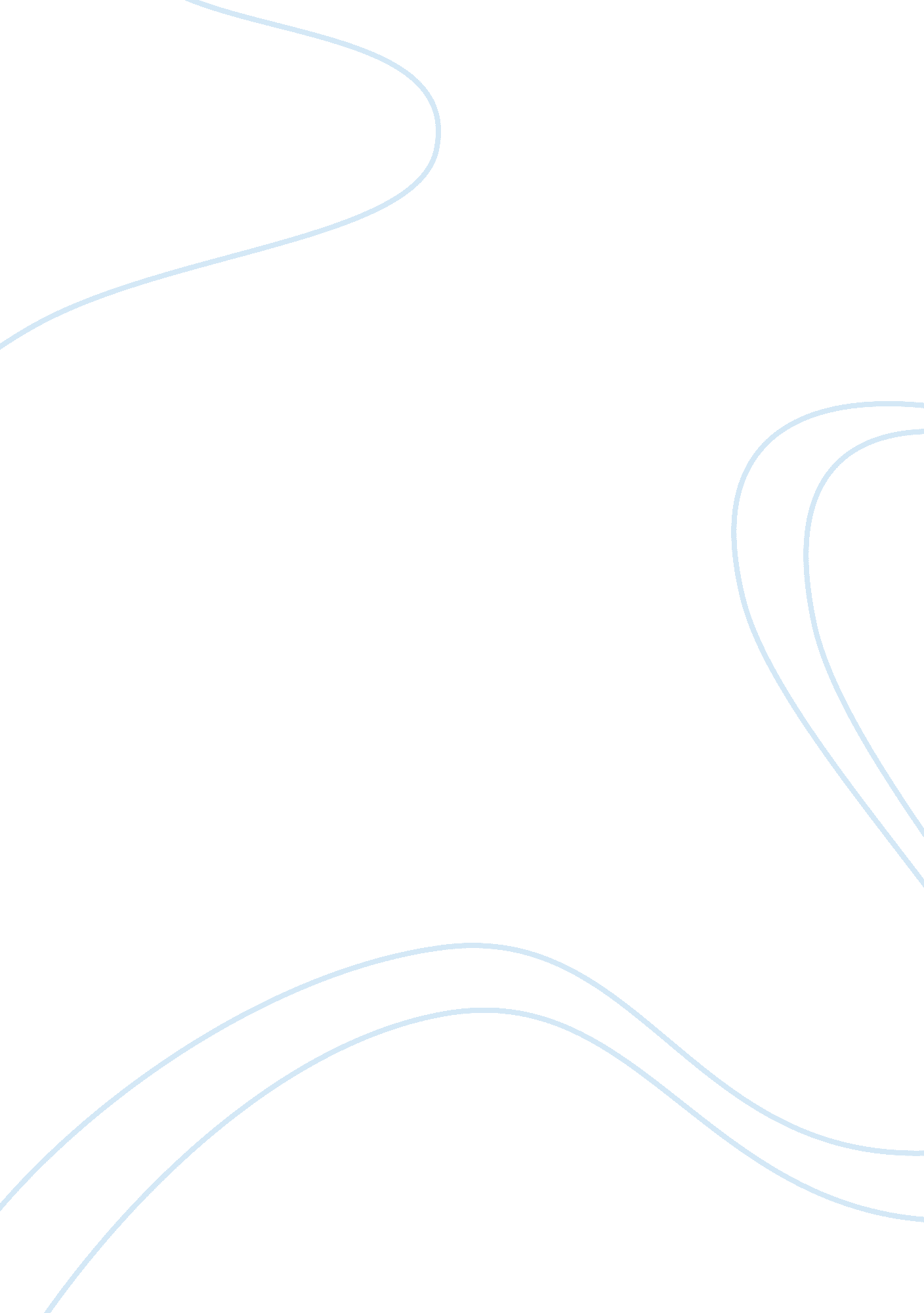 Car accidents in saudi arabiaScience, Social Science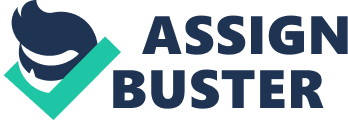 ﻿Car Accidents in Saudi Arabia 
Introduction: This paper explains the method and design that I would use to study car accidents in Saudi Arabia. The paper gives problem statement, research question, and literature review on car accidents in Saudi Arabia. 
Problem Statement: The rate of accidents in Saudis Arabia is alarming, according to statistics, a car accident happens every single second in Saudi Arabia and approximately 17 people die every day in car crashes(Toumi, 2015). These figures show that traffic accidents in Saudi Arabia are a real tragedy. 
Research Question: owing to this alarmingly high rate of traffic accidents in Saudi Arabia, the pertinent question is, what is the main cause of road accidents in Saudi Arabia and how can the tragedy of road accidents in Saudi Arabia be overcome? 
Literature Review: According to the figures by the Saudi health ministry, 598, 300 accidents occurred in Saudi Arabia in 2012(Toumi, 2015). These figures show that an average of 1, 614 accidents occurred every single day in Saudi Arabia, and 67 accidents an hour. 
A look at the history of traffic accidents in Saudi Arabia shows that the problem of traffic accidents is among the greatest causes of death in Saudi Arabia; the history of traffic accidents in Saudi Arabia also shows that the rate of traffic accident in Saudi Arabia has been increasing steadily since 1971 (Ansari, Akhdar, Mandoorah, and Moutaery, 2000). According to the public health statistics, between 1971 and 1997, 564, 762 people died or were injured in traffic accidents in Saudi Arabia. During this period, 66, 914 people were confirmed dead due to road accidents in Saudi Arabia (Ansari, Akhdar, Mandoorah, and Moutaery, 2000). This means that between the years 1971-1997, one person died and four people were injured in every single hour. This high rate of road accidents has been attributed to over speeding and disobeying of traffic rules and regulations by the drivers in Saudi Arabia. 
A further look at the recent history of road accidents in Saudi Arabia shows that there has been significant increase in the rate of accidents in Saudi Arabia between 2009- 2012. This increase in the rate of accidents in Saudi Arabia has been caused by chaotic driving culture and blatant violation of traffic regulations by some dishonest drivers (Toumi, 2015). 
References 
Ansari, Akhdar, Mandoorah, and Moutaery. (2000). “ Causes and Effects of Road Traffic Accidents in 
Saudi Arabia”. Public Health. No. 114. Pgs. 37-39. 
Toumi, H. “ Saudi Statistics Say Accidents Happening Every Second”. Gulf News: Saudi Arabia. May, 
13, 2015. 